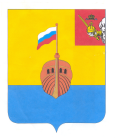 РЕВИЗИОННАЯ КОМИССИЯ ВЫТЕГОРСКОГО МУНИЦИПАЛЬНОГО РАЙОНА162900, Вологодская область, г. Вытегра, пр. Ленина, д.68тел. (81746)  2-22-03,  факс (81746) ______,       e-mail: revkom@vytegra-adm.ruЗАКЛЮЧЕНИЕна отчет об исполнении бюджета сельского поселения Казаковское на 01 октября 2017 года28.11.2017 г.                                                                                                                   г. Вытегра Заключение Ревизионной комиссии Вытегорского муниципального района к отчету об исполнении бюджета сельского поселения Казаковское (далее – бюджет поселения) на 01 октября 2017 года подготовлено в соответствии с требованиями Бюджетного кодекса Российской Федерации, Положения о Ревизионной комиссии Вытегорского муниципального района. Анализ поступлений и фактического расходования бюджетных средств, произведён по данным отчёта об исполнении бюджета поселения за 9 месяцев 2017 года, утвержденного постановлением Администрации сельского поселения Казаковское № 20 от 26.10.2017 г. Бюджет поселения на 2017 год утверждён решением Совета сельского поселения Казаковское от 15.12.2016 года № 135 «О бюджете сельского поселения Казаковское на 2017 год» по доходам в сумме 2122,6 тыс. рублей, по расходам в сумме 2122,6 тыс. рублей. Бюджет принят без дефицита.Исполнение основных характеристикЗа 9 месяцев 2017 года в решение Совета сельского поселения Казаковское от 15.12.2016 года № 135 «О бюджете сельского поселения Казаковское на 2017 год» изменения вносились 3 раза. В результате доходы уменьшились на 1,18 рублей и составили 2122,6 тыс. рублей, расходы уменьшились на 1,18 рублей и составили 2122,6 тыс. рублей. За отчетный период 2017 года в доход бюджета поселения поступило 930,9 тыс. рублей, что составило 43,9 % от годового прогнозного плана и 85,3 % к исполнению аналогичного периода 2016 года. Расходы исполнены в объеме 876,2 тыс. рублей, или на 41,3 % от годовых значений и на 72,2 % к исполнению аналогичного периода 2016 года.Поступления по налоговым доходам составили 274,1 тыс. рублей, или 19,1% от годового уточнённого плана. По сравнению с данными аналогичного периода 2016 года исполнение составило 43,2 %.  Неналоговые доходы в бюджет поселения не поступали.            Безвозмездные поступления составили 656,8 тыс. рублей, или 95,2 % от годовых плановых назначений.По итогам исполнения бюджета за 9 месяцев 2017 года сформировался профицит бюджета поселения в сумме 54,7 тыс. рублей. Доходы бюджета поселенияАнализ исполнения доходной части бюджета поселения по состоянию на 1 октября 2017 года в сравнении с аналогичным периодом 2016 года представлен в таблице:Исполнение доходной части бюджета поселения за 9 месяцев 2017 года тыс. рублей        Доля налоговых и неналоговых доходов в общем объёме поступлений составила 29,4 %, или 274,1 тыс. рублей (19,1 % от годового прогнозного плана).В структуре налоговых и неналоговых платежей основным доходным источником является земельный налог. Поступление данного налога составило 211,9 тыс. рублей, или 18,0 % от плана на 2017 год. Налог на доходы физических лиц поступил в объеме 17,5 тыс. рублей (70,0 % от плана на 2017 год).         Поступление по налогу на имущество составило – 43,7 тыс. рублей (19,2 % от плана на 2017 год).          Доходы от поступления государственной пошлины составили в бюджете поселения 1,0 тыс. рублей (20,0 % от плана на 2017 год).         Безвозмездные поступления составили 656,8 тыс. рублей, из них:- дотации бюджетам поселений на выравнивание уровня бюджетной обеспеченности 38,7 тыс. рублей (75,1 % от плана);- дотации бюджетам на поддержку мер по обеспечению сбалансированности бюджетов – 279,8 тыс. рублей (100,0 % от плана);   - субвенции – 60,3 тыс. рублей (75,1 % от годового плана);- иные межбюджетные трансферты – 248,4 тыс. рублей (100,0 % от годового плана).                       Доля безвозмездных поступлений в общем объеме доходов поселения – 70,6 %.3.  Расходы бюджета поселенияРасходы бюджета за 9 месяцев 2017 года составили 876,2 тыс. рублей, или 41,3 % к годовым плановым назначениям и 72,2 % к исполнению аналогичного периода 2016 года, в том числе:- по разделу 01 «Общегосударственные вопросы» - исполнение годового плана составило 51,7 %, или 761,4 тыс. рублей. К аналогичному периоду прошлого года исполнение составило 79,5 %. Доля расходов раздела в общих расходах бюджета составляет – 86,9 %.           Финансирование расходов из резервного фонда не производилось.   - по разделу 02 «Национальная оборона» исполнение годового планового показателя составило 54,2 %, или 43,3 тыс. рублей. К аналогичному периоду прошлого года исполнение составило 82,8 %.  - по разделам 03 «Национальная безопасность и правоохранительная деятельность» и 04 «Национальная экономика» расходы не производились;- по разделу 05 «Жилищно-коммунальное хозяйство» расходы исполнены на 47,5 %, или 71,5 тыс. рублей. К аналогичному периоду прошлого года исполнение составило 129,3 %. - по разделам 07 «Образование» и 10 «Социальная политика» расходы не планировались и не производились.- по разделам 08 «Культура, кинематография» (годовой плановый показатель 385,4 тыс. рублей) и по разделу 11 «Физическая культура и спорт» (годовой плановый показатель 28,8 тыс. рублей) расходы не производились.Анализ исполнения расходной части бюджета поселения по состоянию на 1 октября 2017 года в сравнении с аналогичным периодом 2016 года представлен в таблице:Анализ исполнения расходной части бюджета поселения по состоянию на 1 октября 2017 года. (тыс.рублей)           По сравнению с аналогичным периодом 2016 года объем расходов уменьшился на 338,0 тыс. рублей, или на 27,8 %.     4.  Дефицит бюджета поселения.           По итогам исполнения бюджета за 9 месяцев 2017 года сложился профицит бюджета в объёме 54,7 тыс. рублей, при годовом плановом показателе дефицита 0,0 тыс. рублей.           Выводы и предложения.           Бюджет за 9 месяцев 2017 года выполнен по доходам на сумму 930,9 тыс. рублей, или на 85,3 % от годового плана, расходы исполнены на сумму 876,2 тыс. рублей, или на 72,2 % от плана, установленного на текущий год.            Превышение доходов бюджета над расходами (профицит) составило 54,7 тыс. рублей.               Ревизионная комиссия Вытегорского муниципального района предлагает представленный отчет об исполнении бюджета сельского поселения Казаковское за 9 месяцев 2017 года к рассмотрению с учетом подготовленного анализа. Аудитор  Ревизионной комиссии                                                                                          О.Е. Нестерова                                                   Наименование показателяИсполнено на01.10.20162017 год2017 год2017 год2017 годНаименование показателяИсполнено на01.10.2016Уточненный годовой планИсполнено на 01.10.2017% исполнения% исполненияНаименование показателяИсполнено на01.10.2016Уточненный годовой планИсполнено на 01.10.2017к годовому плану, %к исполнению прошлого года, %Доходы бюджета - итого1091,32122,6930,943,985,3Налоговые доходы634,61433,0274,119,143,2Неналоговые доходы-----Налоговые и неналоговые доходы634,61433,0274,119,143,2Безвозмездные поступления от других бюджетов бюджетной системы РФ, в т.ч.456,7689,6656,895,2143,8Субсидии0,029,629,6100,0Субвенции68,580,360,375,188,0Дотации388,2331,3318,596,182,0Иные межбюджетные трансферты 0,0248,4248,4100,0Наименование показателяИсполненона 01.10.20162017 год2017 год2017 год2017 годНаименование показателяИсполненона 01.10.2016Уточненный годовойпланИсполнено на01.10.2017Процент исполненияПроцент исполненияНаименование показателяИсполненона 01.10.2016Уточненный годовойпланИсполнено на01.10.2017к годовому планукисполнению прошлого годаРасходы бюджета - ВСЕГО1214,22122,6876,241,372,201 Общегосударственные вопросы957,51472,9761,451,779,50102 Функционирование высшего должностного лица субъекта Российской Федерации и муниципального образования346,7242,6100,941,629,10104 Функционирование Правительства РФ, высших исполнительных органов власти субъектов РФ, местных администраций545,8871,4403,446,373,90106 Обеспечение деятельности финансовых, налоговых и таможенных органов и органов финансового (финансово-бюджетного) надзора54,495,04,85,18,80107 Обеспечение проведения выборов и референдумов248,4248,4100,0#ДЕЛ/0!0111       Резервные фонды10,00,0#ДЕЛ/0!0113 Другие общегосударственные вопросы10,65,53,970,936,802 Национальная оборона52,379,943,354,282,80203 Мобилизационная и вневойсковая подготовка52,379,943,354,282,803 Национальная безопасность и правоохранительная деятельность0,05,00,00,0#ДЕЛ/0!0310     Обеспечение пожарной безопасности5,0#ДЕЛ/0!04 Национальная экономика2,8#ДЕЛ/0!0409 Дорожное хозяйство (дорожные фонды)2,805 Жилищно-коммунальное хозяйство55,3150,671,547,5129,30502   Коммунальное хозяйство29,60503       Благоустройство55,3121,071,559,1129,307 Образование0707     Молодёжная политика и оздоровление детей08 Культура и кинематография131,9385,40801          Культура131,9385,410 Социальная политика1001   Пенсионное обеспечение11 Физическая культура и спорт14,428,81101 Физическая культура14,428,8Результат исполнения бюджета (+ профицит, -дефицит)   - 122,9 0,054,7